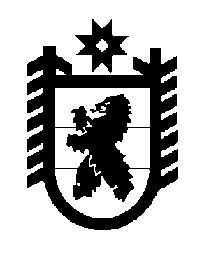 Российская Федерация Республика Карелия    ПРАВИТЕЛЬСТВО РЕСПУБЛИКИ КАРЕЛИЯПОСТАНОВЛЕНИЕот  3 сентября 2018 года № 323-Пг. Петрозаводск О разграничении имущества, находящегося в муниципальной собственности Кондопожского муниципального районаВ соответствии с Законом Республики Карелия от 3 июля 2008 года 
№ 1212-ЗРК «О реализации части 111 статьи 154 Федерального закона 
от 22 августа 2004 года № 122-ФЗ «О внесении изменений в законодательные акты Российской Федерации и признании утратившими силу некоторых законодательных актов Российской Федерации в связи с принятием федеральных законов «О внесении изменений и дополнений в Федеральный закон «Об общих принципах организации законодательных (представительных) и исполнительных органов государственной власти субъектов Российской Федерации» и «Об общих принципах организации местного самоуправления в Российской Федерации» Правительство Республики Карелия п о с т а н о в л я е т:1. Утвердить перечень имущества, находящегося в муниципальной собственности Кондопожского муниципального района, передаваемого 
в муниципальную собственность  Кяппесельгского сельского поселения, согласно приложению.2. Право собственности на передаваемое имущество возникает 
у Кяппесельгского сельского поселения со дня вступления в силу настоящего постановления.            Глава Республики Карелия 					                  А.О. ПарфенчиковПриложениек постановлению Правительства Республики Карелияот 3 сентября 2018 года № 323-ППереченьимущества, находящегося в муниципальной собственности 
Кондопожского муниципального района, передаваемого 
в муниципальную собственность 
Кяппесельгского сельского поселения___________Наименование имуществаАдрес местонахождения имуществаИндивидуализирующие характеристики имуществаАвтомобильная дорогапос. Кяппесельга, 
от пересечения 
с автодорогой «Кола»  –Кяппесельга – Федотово» 
до д. 69 на ул. Центральнойпротяженность 250 п. м, грунтовая